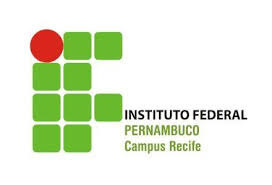 AV. PROF. LUIZ FREIRE, 500 – CURADO – RECIFE-PE.  CEP 50740-540FONE: (81) 2125-1746EMAIL: DIEX@RECIFE.IFPE.EDU.BRA U T O   D E C L A R A Ç Ã O   D O  A U T Ô N O M OCOMO ESTÁGIO CURRICULAREu,      , CPF Nº      , residente à       nº       bairro      , CEP      , cidade      , Estado   , declaro para os devidos fins junto ao Instituto Federal de Educação Tecnológica de Pernambuco – campus Recife, que trabalho como autônomo/prestador de serviço na área do curso de      ,  e que durante o período de   a , num total de   horas semanal e carga horária total de    horas. Realizei atividades correlatas a área do meu curso descriminadas abaixo: (citar atividades realizadas na área do curso).                  _______________, _____ de _____________________de 20_______________________________________            ASSINATURA DO ALUNO  AV. PROF. LUIZ FREIRE, 500 – CURADO – RECIFE-PE.  CEP 50740-540FONE: (81) 2125-1746EMAIL: DIEX@RECIFE.IFPE.EDU.BR  D E C L A R A Ç Ã O T O M A D O R   D E  S E R V I Ç O  P A R A   A U T Ô N O M OEu,      , CPF Nº      ,Declaro para os devidos fins, a pedido da parte interessada, que o aluno      , CPF Nº      , do Instituto Federal de Pernambuco – Campus Recife, curso de      , prestou serviços no endereço  acima no período de  a , cumprindo carga horária semanal de    horas, totalizando assim       horas em atividade técnica correlatas a sua formação técnica realizando as atividades de:PREENCHIDO PELO TOMADOR DO SERVIÇO (PESSOA JURÍDICA OU PESSOA FÍSICA):Quanto à qualidade do trabalho e o conhecimento técnico do aluno (prestador de serviço/autônomo) foi considerado: (marque uma opção)Recife,        de                                   20____________________________________Assinatura do declarante tomador de serviço(Cargo e carimbo da empresa, se pessoa jurídica)DOCUMENTOS A ANEXAR E INSTRUÇÕES DE PREENCHIMENTORelatório de estágio final encadernado.  Após concluído todas as disciplinasDeclaração do tomador de serviço para autônomoCópias  legíveis do CPF e RGComprovante de recolhimento do ISS na prefeitura do município do período apresentadoComprovante de recolhimento do INSS (carnê de contribuição)Histórico escolar do curso atualizadoO período inicial válido será a partir do período apto a realizar o estágio e carga horária total igual ao estágio do curso conforme projeto pedagógico do curso  O formulário deverá ser digitadoNome do Tomador de serviço: CNPJ / CPF: Endereço:                                                                              Bairro:      CEP:      Município:                                          Estado:    Telefone(xx):         /  CEL:         /  EMAIL:      Endereço:                                                                              Bairro:      CEP:      Município:                                          Estado:    Telefone(xx):         /  CEL:         /  EMAIL:      